Date of application:________________   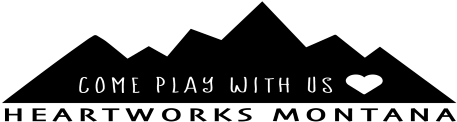              Heartworks Montana Waitlist Application:Parent/Guardian #1: ___________________________________ Home Address:________________________________________ Home Phone:________________Cell: _____________________ Email: ______________________________________________Parent/Guardian #2: ___________________________________ Home Address: _______________________________________ Home Phone: ________________Cell: _____________________ Email:_______________________________________________Child’s information:Child’s Name:_________________________________________Date of Birth: _________________________________________ Desired enrollment schedule: (*please note if schedule is flexible)				( )Mon   ( )8:30-12:15  ( )8:30-3:30 				( )Tue    ( )8:30-12:15  ( )8:30-3:30 				( )Wed   ( )8:30-12:15  ( )8:30-3:30				( )Thur  ( )8:30-12:15  ( )8:30-3:30 				( )Fri      ( )8:30-12:15  Desired enrollment start date ________________________, _________, 20_____							          		                Month		                    Day                               yearHow did you hear about us?_____________________________________________Admissions requirements: All of the following forms listed below must be submitted by your child’s first day of school.  No child will be admitted without current immunization records.A meeting with me, you and your childCompleted and signed parent-provider contractState of Montana certificate of immunizationA Pediatric Health Statement *NEEDS TO BE COMPLETED BY PHYSICIANAn emergency Contact and Parental Consent formInfant feeding schedule (Children 0-24 months only)Student Withdrawal:If the child is enrolled in care for days that the employee/parent is not working, parents agree that a minimum notice of one full month (notice to be given on the first of any given month) will be given for permanent withdrawal of any child.  If a 30 day notice is not received by the first of the last month of attendance Parents will be billed for the final month.  No exceptions will be made nor will deposit payments count toward any last month attendance.  Heartworks Montana also reserves the right to give parents one month’s notice of child’s termination from the program.